School Safety Advisory Committee Meeting February 7, 2019 NOTESPresent: Dan Beaudoin; David Corr; Karen DeWitt; Camille Goldy; Kaaren Heikes; Gerald Martens; Martin Mueller; Sean Spellecy; Mike Donlin.Zoom: Kim Beeson; Nancy Bernard; Nancy Chamberlain; Cheryl Collins; Mike Dingle; Don Ebert; Suzi Hansen; Annie Hetzel; David Kirk; Bruce Kuennen; Scott Labar; Greg Lynch; Pegi McEvoy; Bob Pierce. Welcome & Introductions: The February 2019 meeting of the School Safety Advisory Committee began at 9:00. Given the weather events of the week, it was good to see that some people had been able to physically get to OSPI. It was also good to see that the Zoom option provided the opportunity for even more people than usual to participate virtually. The main focus of the day’s meeting was a look at several of the pieces of legislation addressing school safety which were currently in either the House or Senate, or both.Retreat Rechartering Review: Our brief review of points identified at the August SSAC Retreat provided a good lead in to the morning’s conversation. It was noted that much f what we had discussed at the retreat was included, in some form or other, in various bills. In addition, there was broad support and parallel recommendations from many of the organizations and agencies who are active within the SSAC.Legislative Updates: Very briefly, the bills which the committee discussed can be categorized into several subsets of school safety.Overall School Safety: 1221,  Camille started the bill conversation with a discussion of Rep. Orwall’s bill - Improving crisis planning in schools to prevent youth suicide5317 , Wellman - 1216 ,  Dolan -  Nonfirearm measures to increase school safety and student well-being. Led by Martin, there was more discussion around these parallel bills in that they both would do several things: codify legislative language round the SSAC and rename it to include “Student Well-being;” establish regional school safety centers; codify and call for threat assessment policy; address mental health and suicide prevention; collect data on district/school safety plans; est. a JLARC study of the existing mapping system; and slightly revamp required safety drills.1245, Pollet - Comprehensive school safety planningThreat Assessment:5216, O’Ban – Threat Assessments. The bill defines threat assessments, calls for all schools to have threat assessment teams, and for ESDs to provide training to districts and schools in est. such teams. It calls for a parallel set of activities for high ed. SROs:1035, Walsh – SROs in every school5052, O’Ban – SROs, and  5141, Wellman – SRO TrainingAlthough a bit different overall, both bills define SROs. Between them, they call for the development of a training program, a model MOA for use by law enforcement agencies and districts, mandated training, and a possible grant program to fund efforts. Notifications: There was recognition of a need for clarity in the use of the term “notify/notification.” Each of these bills addresses notification; however, each “notification” is different. The House bill results from recommendations in recent performance audits; the Senate bill addresses law enforcement “warnings” around activity which could result on lockdowns or evacuations.1191, Goodman – Notifications; returning from adjudication5514 , Padden – Notification of emergency – all schools incl. private schoolsHIB/Transgender:5689, Liias – HIB-Transgender Policy. This bill adds a parallel transgender policy and compliance person requirement to eisting HIB requirements, and calls for updating the existing HIB model policy.Other:5027, Frockt – SSB ERPOs1038, Walsh – Allowing school employees to possess firearms; 1763, Young – Active Shooter Preparation. It was agreed that neither bill was a good idea. Gerald noted that, should these pass, districts allowing employees to conceal carry would have a difficult to impossible time finding insurers.Natural Disaster Related: Briefly, these three bills address natural or man-made, seismic, or “catastrophic” events, and bring K-12 schools into the planning and preparedness  conversations.1040, Reeves – 5106, Das -   Creation of a natural disaster mitigation work group1200 , Dolan – Addressing natural or man-made catastrophic incidents1507, Walsh – Physical safety thru environmental designUpdates: As noted earlier and throughout many of our previous meetings, efforts to establish regional school safety center programs across the 9 ESDs has been ongoing. Currently there are three funding streams supporting the efforts:  “722”  proviso funding for Threat Assessments, the new BJA STOP Grant, and  $100K proviso-based funding for admin and safety personnel training. Two regional Comp. safety Planning Training of Trainers will be held in late February and early March in support of that funding and effort.The ShakeAlert-Earthquake Early Warning Symposium will be held Feb 12, 2019 at Camp Murray. More information will follow.Safer Internet Day USA was scheduled for  2.5.19 in Seattle. This is the US component of International SID. Unfortunately, due to weather conditions, the live event had to be cancelled and was modified to a virtual Safer Internet Day USA.Safety Center website update efforts continue. Mike noted that, over the coming weeks and months, many of the resources currently posted may be gone. This is part of the agency-wide effort to streamline the overall OSPI web presence. Most “old” resources will be available upon request.As a reminder the 2019 Student Support Conference, “Better Together - Collaboration, Coordination, and Compassion” is set for May 23-24, 2019 at the Wenatchee Convention Center. Click here for Registration. The agenda will be coming soon.Finally, Mike noted that there is a position opening at OSPI for a 2nd School Safety Program Supervisor!In consideration of weather, travel and making up for lost time, the SSAC meeting ended at approximately 11:15.2018-19 SSAC schedule.DATE:		MEETING:			TIMES:		LOCATION*:April 4		SSAC Meeting			9:00 – 12:00	OSPI / TBDJune 6		SSAC Meeting			9:00 – 12:00	OSPI / TBD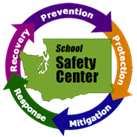 